Новые превращения окта(метоксикарбонил)циклогептадиенаСоколова А.Д., Белый А.Ю.Аспирант, 2 год обученияИнститут органической химии Н.Д. Зелинского РАН, Москва, РоссияE-mail: alenasklva@gmail.comНедавно разработанная в нашей лаборатории методика синтеза электронодифицитных циклогептатриенов путем медь катализируемого окисления применена к окта(метоксикарбонил)циклогептадиену (DE8), что позволило существенно обогатить химию данного соединения, давно известного и легко доступного [1], которая ранее ограничивалась единственной реакцией. Показано, что природа катализатора оказывает существенное влияние на направление протекания данной реакции. Так, в случае использования бромида Cu(I) наблюдается образование окта(метоксикарбонил)-циклогептатриена (Е8), тогда как катализ сульфатом Cu(II) приводит к образованию гепта(метоксикарбонил)циклогептатриена (E7).Был изучен механизм данной реакции. Убедительно показано экспериментальными методами и квантовохимическими расчетами, что декарбоксилирование в последнем происходит до окисления и сопровождается образованием гепта(метоксикарбонил)-циклогептадиена, который затем окисляется в E7.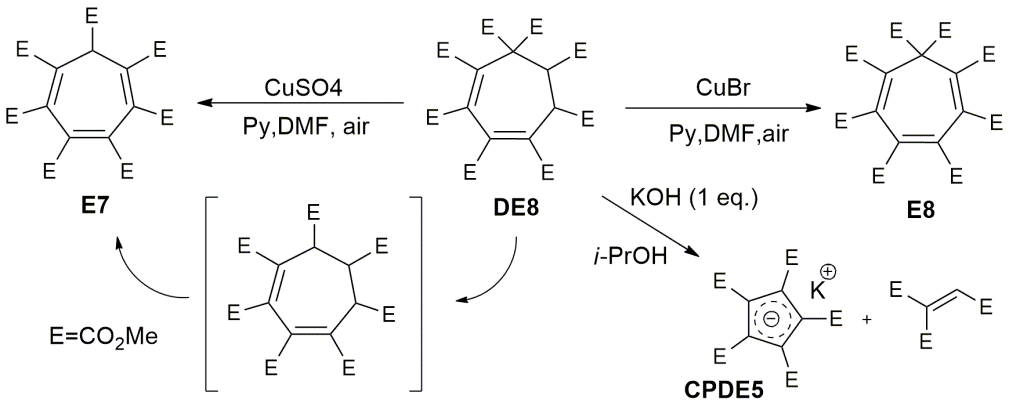 Схема 1. Реакционная способность окта(метоксикарбонил)циклогептадиенаКроме того, нами существенно модифицирована методика получения пента(метоксикарбонил)циклопентадиена (CPDE5) из DE8. CPDE5 находит применение в фотовольтаике и органокатализе. Предложенный нами метод позволяет проводить реакцию в неводных средах, что упрощает получение пента(метоксикарбонил)-циклопентадиенолятов не только калия, но и других щелочных металлов.Показано, что Е8 легко вступает в реакцию с аминами, являясь удобным предшественником пропенилпиридинонов. Пиридиноновый фрагмент часто встречается в природных соединениях и биологически активных соединениях, что подчеркивает важность данного процесса.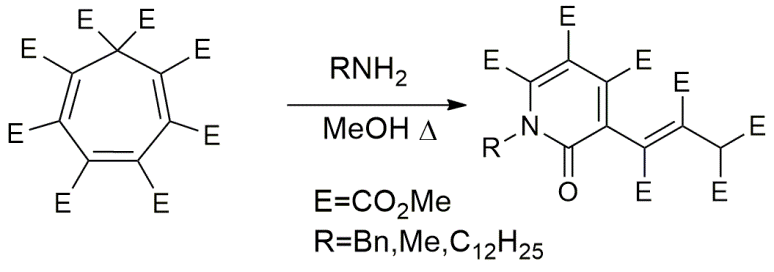 Схема 2. Синтез пропенилпиридинонов.Литература1. Trainov K.P., Sokolova A.D. et al. Generation and cascade reactions of N-[1.2-bis(methoxycarbonyl)vinyl]pyridinium species // Mendeleev. Commun. 2022. Vol. 32. P. 262-264.